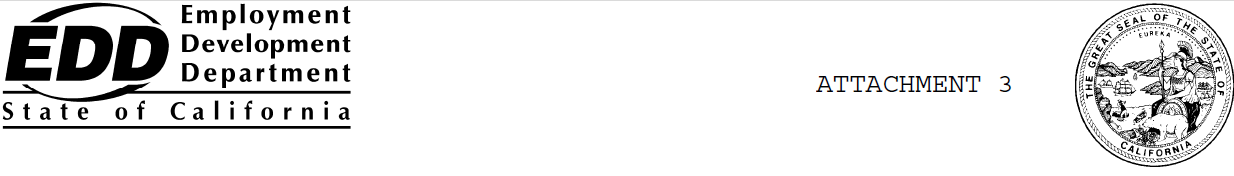 Physical & Program Accessibility ChecklistforLocal Workforce Investment Areas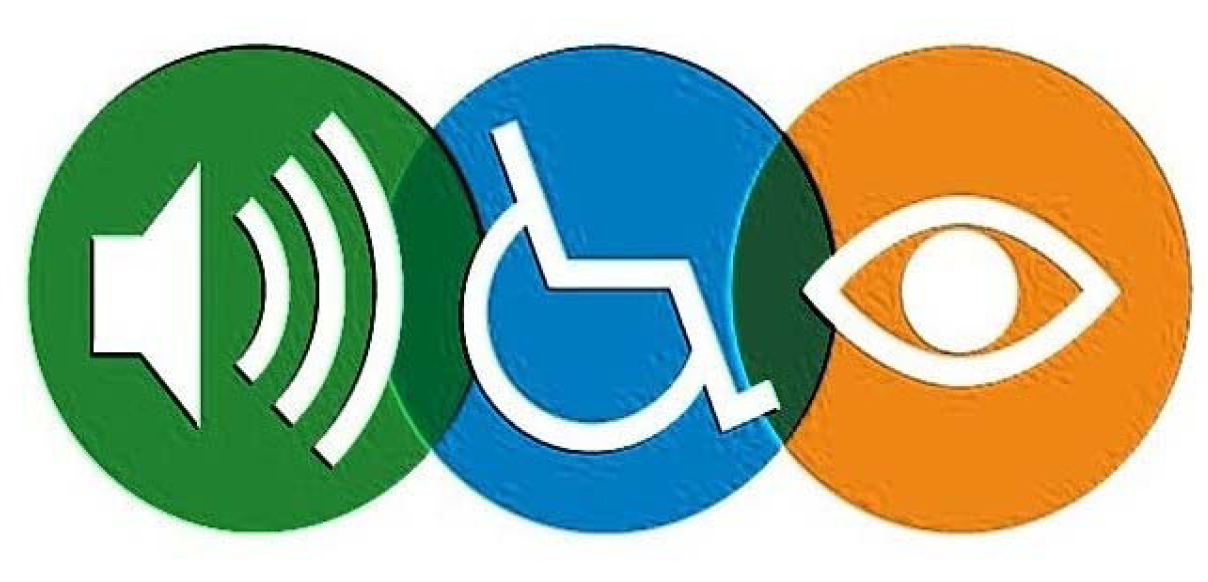 In accordance with the Americans with Disability Act Accessibility Guidelines and Title 24 requirements2010/2011 Compliance AssessmentCoast Community College SouthPHYSICAL AND PROGRAM ACCESSIBILITY CHECKLISTThe Physical Program Accessibility (PPA) portion of the EMC was created directly from the  PPA Self-Assessment Process. This section satisfies the requirements outlined in Element Five of the EMC.  This checklist combines both physical and program access elements that LWIA offices and One-Stop Career Centers must assess.  This may only be the first step in the effort to make the facilities and programs universally accessible for all potential customers.  Where deficiencies are found, further review and exploration, with architects and other experts, may be required in order to fully understand and respond to specific, detailed requirements.  Consistent with the EMC, the PPA checklist is divided into nine broad access elements that cover the basics of both physical and program access requirements.  Each element is broken down into one or more sub-elements, or specific factors that must be addressed.  SURVEY REQUIREMENTS All questions should be answered with a “Yes”, “No”, or "N/A" answers.   If a specific measurement is requested, you are required to provide the measurement for that particular designated area.  All measurements should be documented and entered within the text boxes provided.  The text boxes are alpha/numeric and will accept fraction or decimal measurements.  Please be accurate with all measurements.  If you answered "No" to any of the questions, a follow up question will be asked to provide a possible solution and an implementation date.  If you have more than one possible solution or your solution is different than the solutions listed, please select "Other" and type your possible solution(s). When you have completed your part of the PPA Checklist please notify your LWIA EO Officer. If you cannot complete the checklist in one sitting: 1. Close the browser window when you wish to stop. 2. Wait at least 10 minutes before returning to the checklist. 3. Click on the link provided in the e-mail sent to you. 4. On the authentication page, please enter the ID number for your One-     included in the e-mail with your link. ACCESS ELEMENT A: INTEGRATED BENEFITS AND SERVICES The integration of individuals with disabilities into the mainstream of society is fundamental to the purposes of the Americans with Disability Act () and the provision of services. 1. Do all of your policies and practices provide services and benefits to individuals with disabilities in an integrated manner?   29 CFR 37.7(d) Example: You may also offer separate programs where necessary to assure that the program is equally effective for individuals with disabilities.  YES  NO POSSIBLE SOLUTIONS  The policy and practice will be developed by:        Other:      Implementation Date:      2. Does all of your staff receive disability awareness training?  YES  NO POSSIBLE SOLUTIONS  Disability awareness training will be developed.  Other:      Implementation Date:      3. Is staff aware of policies and practices to offer accommodations in order to provide accessibility to programs and services?   29 CFR 37.8   YES  NO POSSIBLE SOLUTIONS  Provide policy and practices to all staff.  Other:      Implementation Date:      RIGHT TO CHOOSE 4. Do your policies and practices allow an individual with a disability to choose to participate in the non-disability program, even if a separate program is permitted?  Example: It would not be a violation for a   partner to offer training programs designed for participants with cognitive disabilities, but it would be a violation if the  partner refused to allow participants with cognitive disabilities to participate in its other training programs.  YES  NO POSSIBLE SOLUTIONS  The policy and practice will be developed.  Other: Implementation Date:       REQUESTING ACCOMMODATIONS 5. Are all staff aware that it may be necessary to provide a reasonable accommodation to enable individuals with disabilities to participate in and benefit from the program?  YES  NO POSSIBLE SOLUTIONS  The policy and practice will be developed.  Other: Implementation Date:       6. Do you have a process to offer reasonable accommodations in order to provide accessibility to programs and services?  YES  NO  POSSIBLE SOLUTIONS  The policy and practice will be developed.  Other:      Implementation Date:      RIGHT TO REFUSE 7. Do your policies and practices allow an individual with a disability to choose not to accept a reasonable accommodation or benefit?  YES  NO POSSIBLE SOLUTIONS  The policy and practice will be developed.  Other:      Implementation Date:      SURCHARGES & ADDITIONAL REQUIREMENTS One-Stop Centers MAY NOT impose extra charges upon individuals with disabilities to cover the costs of effective communication, reasonable accommodations or access features, and may not impose any additional requirements or burdens on individuals with disabilities that are not required of all other participants in the program. 8. Do your policies and practices prohibit imposing extra charges upon individuals with disabilities to cover the costs of effective communication, reasonable accommodations or access features?  YES  NO POSSIBLE SOLUTIONS  The policy to remove such practice will be developed and implemented.  Other: Implementation Date:      ACCESS ELEMENT B: ACCESSIBLE APPROACH AND ENTRANCE  People with disabilities should be able to arrive on site, approach a building, and enter as freely as other individuals without disabilities. At least one route of travel should be safe and accessible to anyone. ROUTE OF TRAVEL 9. Is there an accessible route of travel that does not require the use of stairs?  ADAAG 4.3.10  YES  NO POSSIBLE SOLUTIONS  Add a ramp.  Add an alternative route on level ground.  Other: Implementation Date:      10. Is the route of travel stable, firm and slip-resistant?  ADAAG 4.5.1  YES  NO POSSIBLE SOLUTIONS  Repair uneven paving.  Fill small bump/breaks with beveled patches.  Replace gravel with hardtop.  Other:      Implementation Date:      11. Is the route of travel at least 48 inches wide? ADAAG 4.3.3; Fig 7a; Fig 7b  YES  NO Width in inches: (enter “0” for none or N/A) 72POSSIBLE SOLUTIONS  Widen route.  Modify or change route.  Other:      Implementation Date:      12. Can all objects protruding more than 4 inches into circulation paths be detected by someone with a visual disability using a cane?  ADAAG 4.4.1 Distance from ground: 27 inches or less; Overhead Objects: more than 80 inches.    YES  NO  POSSIBLE SOLUTIONS  Change/move landscaping, furnishings or other features.  Widen route.  Move/remove protruding objects.  Add a cane-detectable base that extends to the ground.  Place a cane-detectable object on the ground underneath as a warning barrier.  Other:      Implementation Date:      13. Do curbs on the accessible route have cut outs ramps at driveways, parking lots, and drop-off areas?  ADAAG 4.7.2  YES  NO POSSIBLE SOLUTIONS  Install curb ramps.  Other:      Implementation Date:      14. Does the curb ramp cross slope of accessible route have a minimum 2% slope or maximum of 1:12 slope?  ADAAG 4.7.2  YES  NO  POSSIBLE SOLUTIONS  Add cross slope ramp up to the curb.  Other:      Implementation Date:      RAMPS A ramp is defined as a slope of greater than 1:20 or 5%. Are there ramps at accessible routes of travel?  YES  NO  15. Are slopes of ramps no greater than 1:12 or 8.33%?  ADAAG 4.8.2 Slope is a ratio of height to length; 1:12 means for every 12 inches along the base of a ramp, the height increases 1 inch.  For a 1:12 maximum slope, at least one foot of ramp length is needed for each inch of height.    YES  NO   POSSIBLE SOLUTIONS  Lengthen ramp to decrease slope.  Relocate ramp.  If space is limited, reconfigure ramp to include switchbacks.  Other: N/AImplementation Date:      16. Do all ramps longer than 6 feet have handrails on both sides, where rise is more than 6 inches or run is longer than 72 inches?  ADAAG 4.8.5  YES  NO POSSIBLE SOLUTIONS  Add handrails.  Other: N/AImplementation Date:      17. Are handrails sturdy and between 34 and 38 inches high?  ADAAG 4.8.5  YES  NO  Height in inches: (enter “0” for none or N/A) N/APOSSIBLE SOLUTIONS  Adjust height of railing if not between 34 and 38 inches.  Secure handrails in fixtures.  Other:      Implementation Date:      18. Is the clear width of ramp between handrails and curbs at least 36 inches?  ADAAG 4.8.5 YES  NO  Width in inches: (enter “0” for none or N/A) N/APOSSIBLE SOLUTIONS  Relocate the handrails.  Install a ramp with a width of at least 36 inches between the inside of the handrails.  Other:      Implementation Date:      19. Are ramp surfaces slip resistant?  ADAAG 4.5.1  YES  NO POSSIBLE SOLUTIONS  Add non-slip material to surface.  Other: N/AImplementation Date:      20. Is there a 5-foot-long level landing at each 30 foot horizontal length of ramp, at the top and bottom of ramps and at switchbacks? ADAAG 4.8.4  YES  NO Length in feet: (enter “0” for none or N/A) N/APOSSIBLE SOLUTIONS  Remodel or relocate the ramp.  Other:      Implementation Date:      21. Is the ramp rise no more than 30 inches between landings? ADAAG 4.8.2  YES  NO Rise in inches: (enter “0” for none or N/A) N/APOSSIBLE SOLUTIONS  Remodel or relocate ramp.  Other:      Implementation Date:      22. Are cross slopes of ramp no higher than 1:50 or 2.0%? ADAAG 4.8.6  YES  NO POSSIBLE SOLUTIONS  Remodel or relocate ramp.  Other: N/AImplementation Date:      PARKING AND DROP-OFF AREAS The following number of total accessible parking spaces are required for the number of vehicles indicated:  ADAAG 4.1.2(5)(a) 1-25          1 van space  26-50        2 spaces including 1 van space  51-75        3 spaces including 1 van space  76-100      4 spaces including 1 van space  100-150    5 spaces including 1 van space  23.  Are an adequate number of accessible parking spaces available, 8 foot wide by 18 foot long for car, plus a 5 foot wide access aisle?  ADAAG 4.6.3 Two accessible parking spaces may share a common access aisle.   YES  NO Number of car accessible spaces:  4POSSIBLE SOLUTIONS  Reconfigure appropriate number of accessible spaces by repainting 
     stripes.  Other: Implementation Date:      24. Are van accessible spaces 9-foot wide by 18 foot long minimum 8-foot wide access aisles and 8-feet 2-inches of vertical clearance available for lift-equipped vans?  ADAAG 4.1.2(5)(b)  YES  NO Number of van accessible spaces: (enter “0” for none or N/A) 2POSSIBLE SOLUTIONS  Reconfigure to provide the appropriate number of van-accessible space(s) by repainting stripes..  Other:       Implementation Date:      24a. Do accessible parking spaces, at stalls and access aisles, have a 2% maximum slope?  ADAAG 4.8.6  YES  NO POSSIBLE SOLUTIONS  Reconfigure slope.  Other:      Implementation Date:      25. Are parking access aisles part of an accessible route to the building or facility entrance?  ADAAG 4.6.3  YES  NO  POSSIBLE SOLUTIONS  Add curb ramps.  Reconstruct access aisles.  Other:      Implementation Date:      26. Are accessible spaces closest to the shortest route of travel to the accessible entrance?  ADAAG 4.6  YES  NO  POSSIBLE SOLUTIONS  Reconfigure spaces.  Other:      Implementation Date:      27. Does each accessible parking space have a reflectorized sign visible from each stall?  ADAAG 4.6.4  YES  NO POSSIBLE SOLUTIONS  Install reflectorized signs in parking lots.  Add or update signs and mount signs so that cars do not obstruct them.  Other:      Implementation Date:      28. Are van spaces marked as “Van Accessible”?  ADAAG 4.6.4  YES  NO POSSIBLE SOLUTIONS  Install signs.  Mark spaces.  Other:      Implementation Date:      29. Are accessible parking spaces identified with the International Symbol of Accessibility?  ADAAG 4.1.2(7)  YES  NO POSSIBLE SOLUTIONS  Identify accessible parking space.  Other:      Implementation Date:      ENTRANCES 30. Are there stairs at the main entrance of your facility?  YES  NO 31. Is there a ramp or lift, or another accessible entrance available? ADAAG 4.1.3(1)  YES  NO POSSIBLE SOLUTIONS  If the main entrance cannot be made accessible, create a dignified alternate accessible entrance.  Other: N/AImplementation Date:      32. Are all accessible entrances identified by an International Symbol of Accessibility sign?  ADAAG 4.1.3(7)  YES  NO POSSIBLE SOLUTIONS  Install an International Symbol of Accessibility sign at each accessible entrance.  Other:      Implementation Date:      33. Do all inaccessible entrances have directional signs indicating the location of the nearest accessible entrance?  ADAAG 4.1.2(7)  YES  NO  N/A, THERE ARE NO INACCESSIBLE ENTRANCES. POSSIBLE SOLUTIONS  Install directional signs so people do not have to retrace the approach searching for an accessible entrance.  Other:      Implementation Date:      34. Can alternate entrances be used independently?  ADAAG 4.13.9  YES  NO  N/A, THERE ARE NO ALTERNATE ENTRANCES. POSSIBLE SOLUTIONS  As much as possible, eliminate the need for staff to answer a doorbell, operate a lift, etc.  Other:      Implementation Date:      35. Does the entrance door have at least 32 inches clear opening with the door open at 90 degrees?  ADAAG 4.13.5  YES  NO POSSIBLE SOLUTIONS  Widen the door to 32 inches of clearance.  Install offset (swing-clear) hinges.  Other:      Implementation Date:      36. Is there at least 18 inches of clear wall space on pull side of interior door (24 inches preferred), next to handle?  ADAAG 4.13.6  YES  NO  N/A, AUTOMATIC DOORS AT ENTRANCES. Clear space in inches: (enter “0” for none or N/A) 32POSSIBLE SOLUTIONS  Remove or relocate furnishings.  Move door.  Consider adding power-assisted or automatic door opener.  Other:      Implementation Date:      37. Is there at least 24 inches of clear wall space on pull side of exterior door, next to handle?  ADAAG 4.13.6  YES  NO  N/A, AUTOMATIC DOORS AT ENTRANCES. POSSIBLE SOLUTIONS  Other:      Implementation Date:      38. Are the thresholds at other types of entry ways ½ inch high or less?  ADAAG 4.13.8  YES  NO  N/A, THERE ARE NO THRESHOLDS AT OTHER TYPES OF . POSSIBLE SOLUTIONS  If the threshold is greater remove it or modify to be a ramp.  Other:      Implementation Date:      39. Are raised thresholds and floor level changes at accessible entry ways beveled with a slope no greater than 1:2?  ADAAG 4.13.8  YES  NO  N/A, THERE ARE NO RAISED THRESHOLDS OR FLOOR LEVEL CHANGES AT ACCESSIBLE . POSSIBLE SOLUTIONS  If the raised threshold is greater remove it or modify to be a ramp.  Other:      Implementation Date:      40. Are carpeting or mats a maximum of 1/2 inch high?  ADAAG 4.5.3  YES  NO  N/A, THERE IS NO CARPETING OR MATS. POSSIBLE SOLUTIONS  Replace or remove carpeting or mats.  Other:      Implementation Date:      41. Are edges of carpets or mats securely installed to minimize tripping hazards?  ADAAG 4.5.3  YES  NO POSSIBLE SOLUTIONS  Secure carpeting or mats at edges.  Other:      Implementation Date:      42. Are the door handles no higher than 48 inches from the floor and easy to grasp with one hand and does not require tight grasping, tight pinching, or twisting of the wrist to operate?  ADAAG 4.13.9  YES  NO  N/A, THERE ARE NO DOOR HANDLES Height in inches: (enter “0” for none or N/A) 39POSSIBLE SOLUTIONS  Lower handle.  Replace inaccessible knobs with a lever or loop handle.  Retrofit with an add-on lever extension.  Other:      Implementation Date:       43. Is the exterior door pressure 5 pounds or less?  ADAAG 4.13.11; 4.27.4  YES  NO POSSIBLE SOLUTIONS  Adjust door closures and oil the hinges.  Consider installing power-assisted or automatic door openers.  Other:      Implementation Date:      44. If the door has a closer, does it take at least 3 seconds to close? ADAAG 4.13.10  YES  NO  N/A, THERE ARE NO DOORS WITH CLOSURES. Time in seconds: (enter “0” for none or N/A) N/APOSSIBLE SOLUTIONS  Install lighter doors.  Adjust door closer.  Other:      Implementation Date:      44a. Does the entrance door have an automatic or power assisted door opener?  ADAAG 4.13.12  YES  NO 45. Do automatic or power assisted doors close slower than 3 seconds?  ADAAG 4.13.12   YES  NO POSSIBLE SOLUTIONS  Adjust door closures.  Other: N/AImplementation Date:      45a. Do automatic and power assisted doors required less than 15 pounds to stop door movement?  ADAAG 4.13.12  YES  NO POSSIBLE SOLUTIONS  Adjust weight limit  Other: N/AImplementation Date:      HORIZONTAL CIRCULATION ACCESS ELEMENT C: ACCESS TO PROGRAMS AND SERVICES  Ideally, the layout of the building should allow people with disabilities to obtain materials and services without assistance. 46. Does the accessible entrance provide direct access to the main floor, lobby or elevator?  ADAAG 4.14.1  YES  NO POSSIBLE SOLUTIONS  Add ramps or wheelchair lifts.  Provide another accessible entrance.  Other:      Implementation Date:      47. Are all public spaces on an accessible route of travel?   ADAAG 4.3.1  YES  NO  POSSIBLE SOLUTIONS  Provide access to all public spaces along an accessible route of travel.  Other:      Implementation Date:      48. Does the accessible route to public spaces have at least 36 inches clear width?  ADAAG 4.3.3  YES  NO Width in inches: (enter “0” for none or N/A) 48-72"POSSIBLE SOLUTIONS  Move furnishings such as tables, chairs, display racks, vending machines and counters to provide minimum width.  Other:      Implementation Date:      49. Is there a 5-foot circle or T-shape area for turning a wheelchair completely?  ADAAG 4.3.4; Fig 3b  YES  NO POSSIBLE SOLUTIONS  Rearrange furnishings, displays and equipment to provide clear area.  Other:      Implementation Date:      DOORS 50. Do all doors have at least a 32 inch wide clear opening? ADAAG 4.13.5  YES  NO POSSIBLE SOLUTIONS  Identify/widen/replace doors.  Other:      Implementation Date:      51. Is there at least 18 inches of clear wall space on pull side of a door (24 inches preferred), next to handle, so a person using a wheelchair can get near to open the door?  ADAAG 4.13.6  YES  NO Space in inches: (enter “0” for none or N/A) 34POSSIBLE SOLUTIONS  Reverse the door swing if safe to do so.  Move/remove obstructing partitions.  Rearrange furnishings, displays and equipment.  Other:      Implementation Date:      52. Is the force required to operate interior doors no greater than 5 pounds?  ADAAG 4.13.11  YES  NO POSSIBLE SOLUTIONS  Consider installing power-assisted or automatic door openers.  Adjust or replace closers.  Install lighter doors.  Other:      Implementation Date:      53. Are door handles no higher than 48 inches from the floor and easy to grasp with one hand and does not require tight grasping, tight pinching, or twisting of the wrist to operate?  ADAAG 4.13.9  YES  NO Height in inches: (enter “0” for none or N/A) 33.5 to 35.5POSSIBLE SOLUTIONS  Lower handles no less than 30 inches from floor.  Retrofit with add-on levers.  Replace inaccessible knobs or latches with lever or loop handles.  Consider installing power-assisted or automatic door opener.  Other:      Implementation Date:      54. Do thresholds at doorways not exceed ¾ inch height for exterior sliding doors?  ADAAG 4.13.8  YES  NO Height in inches: (enter “0” for none or N/A)  0 POSSIBLE SOLUTIONS   If there is a threshold greater than 3/4 inch high, remove it or modify to create a ramp.  Other:      Implementation Date:      55. Do thresholds at other types of doorways not exceed ½ inch high or less?  ADAAG 4.13.8  YES  NO  N/A, THERE ARE NO THRESHOLDS AT OTHER TYPES OF DOORWAYS. Height in inches: (enter “0” for none or N/A)  N/APOSSIBLE SOLUTIONS  If the threshold is greater remove it or modify to be a ramp.  Other:      Implementation Date:      56. Are raised thresholds and floor level changes at accessible doorways beveled with a slope no greater than 1:2?  ADAAG 4.13.8  YES  NO  N/A, THERE ARE NO RAISED THRESHOLD AND FLOOR LEVEL CHANGES AT ACCESSIBLE DOORWAYS. POSSIBLE SOLUTIONS  If the raised threshold is greater remove it or modify to be a ramp.  Other:      Implementation Date:      ROOMS AND SPACES 57. Are all aisles and pathways to materials and services at least 36 inches wide?  ADAAG 4.3.3  YES  NO Width in inches: (enter “0” for none or N/A) 42 to 65POSSIBLE SOLUTIONS  Rearrange furniture and fixtures to clear aisles.  Other:      Implementation Date:      58. Is carpeting low-pile, tightly woven and securely attached along edges?  ADAAG 4.5.3  YES  NO  N/A, NO CARPETING POSSIBLE SOLUTIONS  Secure edges on all sides.  Replace carpeting.  Other: Implementation Date:      59. In circulation paths through public areas, are all obstacles cane-detectable?  ADAAG 4.4.2 Cane detectable is determined as within 27 inches of the floor or higher than 80 inches, or protruding less than 4 inches from the wall.    YES  NO Height in inches: (enter “0” for none or N/A) N/AProtrusion in inches: (enter “0” for none or N/A) N/APOSSIBLE SOLUTIONS  Remove obstacles.  Install furnishing, planters or other cane-detectable barriers underneath.  Other:      Implementation Date:      EMERGENCY EGRESS 60. Are emergency systems provided?  ADAAG 4.28 Such as fire alarms, smoke detectors, etc.    YES  NO POSSIBLE SOLUTIONS  Install emergency systems.  Other:      Implementation Date:      61. Do emergency systems produce visual flashing lights?   ADAAG 4.28.3  YES  NO  N/A POSSIBLE SOLUTIONS  Consider installing a visual flashing light system.  Other:      Implementation Date:      62. Do emergency systems produce audible sounds?  ADAAG 4.28.2  YES  NO  N/A POSSIBLE SOLUTIONS  Consider installing an audible sound system.  Other:      Implementation Date:      63. Are exit doors clearly marked with appropriate tactile signs?  ADAAG 4.30  YES  NO POSSIBLE SOLUTIONS  Install exit door markings.  Other:      Implementation Date:      SIGNAGE FOR PROGRAMS & SERVICES 64. Do directional signs and room numbers designating permanent rooms and spaces where programs/services are provided comply with appropriate sign requirements?  ADAAG 4.30  YES  NO POSSIBLE SOLUTIONS  Provide signs that have raised letters, Grade 2 Braille, and meet other requirements for permanent room/space signage.  Other:      Implementation Date:      65.Are tactile signs mounted 60 inches from the floor to centerline of sign?  ADAAG 4.30.6  YES  NO Height in inches: (enter “0” for none or N/A)  ** POSSIBLE SOLUTIONS  Mount tactile signs.  Other:      Implementation Date:      66. Are tactile signs mounted on wall adjacent to latch side of door, or as close as possible?  ADAAG 4.30.6  YES  NO POSSIBLE SOLUTIONS  Mount tactile signs on adjacent wall.  Other:      Implementation Date:      67. Are raised characters on tactile signs between 5/8 and 2 inches high with high contrast, non-glare background?  ADAAG 4.30.4; 4.30.5  YES  NO Character Height in inches: (enter “0” for none or N/A) 3/4POSSIBLE SOLUTIONS  Install tactile signs with proper raised characters.  Other:      Implementation Date:      68. Is Braille text the same information?  ADAAG 4.30.4  YES  NO POSSIBLE SOLUTIONS  Install the same information in Braille Text.  Other:      Implementation Date:      DIRECTIONAL AND INFORMATIONAL SIGNAGE 69. If mounted above 80 inches, are letters at least 3 inches with high contrast background and non-glare finish?  ADAAG 4.30.3; 4.30.5  YES  NO  N/A, SIGNAGE IS NOT MOUNTED ABOVE 80 INCHES. Letter height in inches: (enter “0” for none or N/A) N/APOSSIBLE SOLUTIONS  Provide signs that have raised letters, Grade 2 Braille, and meet other requirements for permanent room/space signage.  Other:      Implementation Date:      70. Do directional and informational signs comply with legibility requirements?  ADAAG A4.30.1 Directories and temporary signs need not comply.   YES  NO POSSIBLE SOLUTIONS  Review requirements and replace signs as needed.  Other: Implementation Date:      CONTROLS 71. Are controls available for use by the public located at an accessible height of not less than 15 inches or more than 48 inches above the floor?  ADAAG 4.27.3 Such as electrical, mechanical, cabinet, self service controls, etc.   YES  NO  N/A, NO CONTROLS FOR PUBLIC USE. Height in inches: (enter “0” for none or N/A) 32 to 42 POSSIBLE SOLUTIONS  Relocate controls.  Other:      Implementation Date:      72. Are controls operable with one hand and not require tight grasping, pinching, or twisting of the wrist?  ADAAG 4.27.4  YES  NO  POSSIBLE SOLUTIONS  Replace or retrofit controls.  Other: Implementation Date:      SEATS, TABLES, and COUNTERS 73. Are aisles between fixed seating (other than assembly areas) at least 36 inches wide?  ADAAG 4.32.2  YES  NO   N/A, THERE IS NO FIXED SEATING. Width in inches: (enter “0” for none or N/A) 36-60"POSSIBLE SOLUTIONS  Rearrange chairs or tables to provide minimum 36 inch aisles.  Other: Implementation Date:      74. Are spaces for wheelchair seating dispersed throughout? ADAAG 4.32.2  YES  NO  POSSIBLE SOLUTIONS  Remove some fixed seating.  Rearrange seating.  Other:      Implementation Date:      75. Are designated service tabletops and counters 28-34 inches high?  ADAAG 4.32.4  YES  NO  POSSIBLE SOLUTIONS  Lower part or all of higher surface.  Provide auxiliary table or counter.  Replace or raise tables.  Other: Implementation Date:      76. Is knee space at designated accessible tables at least 27 inches high, 30 inches wide and 19 inches deep?  ADAAG 4.32.3  YES  NO  Height in inches: (enter “0” for none or N/A) 28Width in inches: (enter “0” for none or N/A) 36Depth in inches: (enter “0” for none or N/A) 30POSSIBLE SOLUTIONS  Replace table.  Other: Implementation Date:      77. At each type of transaction counter, is a part of the main counter 28-34 inches high?  ADAAG 4.32.4  YES  NO  Height in inches: (enter “0” for none or N/A) 28POSSIBLE SOLUTIONS  Provide lower auxiliary counter or folding shelf.  Arrange counter and furnishings to create a space to exchange items.  Other:      Implementation Date:      78. Is a portion of the transaction counters no more than 34 inches high or has a space for passing items to persons who have difficulty reaching over a high counter?  ADAAG 4.32.4  YES  NO  Height in inches: (enter “0” for none or N/A) 28POSSIBLE SOLUTIONS  Lower a section of counter.  Arrange counter and furnishings to create a space to pass items.  Other:      Implementation Date:      VERTICAL CIRCULATION 79. Are there ramps, wheelchair lifts or elevators to all public areas?  YES  NO  N/A - THERE ARE NO RAMPS, WHEELCHAIR LIFTS, OR ELEVATORS TO ALL PUBLIC AREAS. POSSIBLE SOLUTIONS  Install ramps or lifts.  Modify a service elevator.  Relocate programs/services to an accessible area.  Other:      Implementation Date:      80. If there are stairs between the entrance and/or elevator and essential public areas, is there an accessible alternate route on each level?  YES  NO  N/A - THERE ARE NO STAIRS OR ELEVATORS BETWEEN ENTRANCES AND ESSENTIAL PUBLIC AREAS. POSSIBLE SOLUTIONS  Post clear signs directing people along an accessible route.  Other: Implementation Date:      STAIRS These questions apply to stairs connecting levels not served by an elevator, ramp or lift. Are there stairs in this facility that are used by customers seeking services?  YES  NO 81. Do stair treads have a slip resistant surface?  ADAAG 4.9.2  YES  NO  POSSIBLE SOLUTIONS  Add a slip resistant surface to treads.  Other: Implementation Date:      82. Do stairs have continuous hand rails on both sides with extensions beyond the top and bottom stairs?  ADAAG 4.9.4  YES  NO   POSSIBLE SOLUTIONS  Add or replace handrails if possible within existing floor plan.  Other:      Implementation Date:      ELEVATORS Are there elevators in the building that are used by customers seeking services?  YES  NO  83. Are there visual and verbal or audible door opening/closing announcements and floor indicators?  ADAAG 4.10.4  YES  NO  POSSIBLE SOLUTIONS  Install visual and verbal or audible announcements.  Other:      Implementation Date:      84. Are the call buttons in hallway centered at no higher than 42 inches?  ADAAG 4.10.3  YES  NO  Height in inches: (enter “0” for none or N/A) 41POSSIBLE SOLUTIONS  Lower call buttons.  Provide permanently attached reach stick.  Other:      Implementation Date:      85. Do controls in the cab have raised and Grade 2 Braille lettering? ADAAG 4.10.5  YES  NO  POSSIBLE SOLUTIONS  Install raised lettering and Braille signs next to buttons.  Other:      Implementation Date:      86. Is inside dimension of elevator at least 54 inches x 68 inches for side opening door or 54 inches x 80 inches for center opening door, with the door at least 36 inches wide?  ADAAG 4.10.9  YES  NO  What is the inside width in inches of the elevator or lift? 82What is the inside depth in inches of the elevator or lift? 59What is the width in inches of the door? 42POSSIBLE SOLUTIONS  Other:      Implementation Date:      87. Is there a sign on both doorjambs at every floor indicating the floor in raised and Braille letters?  ADAAG 4.10.12  YES  NO POSSIBLE SOLUTIONS  Install tactile signs to identify floor numbers, 60 inches to center of sign from floor.  Other:      Implementation Date:      88. If an emergency intercom is provided, is it usable without voice communication?  ADAAG 4.10.14  YES  NO  N/A, EMERGENCY INTERCOM NOT USED. POSSIBLE SOLUTIONS  Modify communication system.  Other:      Implementation Date:      89. Is the emergency intercom identified by Braille and raised letters?  ADAAG 4.10.12  YES  NO POSSIBLE SOLUTIONS  Install tactile identification.  Other:       Implementation Date:      89a. Is the emergency intercom located higher than 48 inches from floor?  ADAAG 4.10.14  YES  NO POSSIBLE SOLUTIONS  Adjust height of intercom.  Other:      Implementation Date:      LIFTS Are lifts used in the building by customers seeking services?  YES  NO 90. Can the lift be used without assistance?  ADAAG 4.11.3  YES  NO POSSIBLE SOLUTIONS  At each stopping level, post clear instructions for using the lift.  Other: N/AImplementation Date:      91. Is there at least 30 inches x 48 inches of clear space for someone in a wheelchair to reach the controls and use the lift?  ADAAG 4.11.2  YES  NO POSSIBLE SOLUTIONS  Rearrange furnishings and equipment to clear more space.  Other: N/AImplementation Date:      92. Are controls between 15 and 48 inches high?  ADAAG 4.11.2  YES  NO Height in inches: (enter “0” for none or N/A) N/APOSSIBLE SOLUTIONS  Move controls.  Other: N/AImplementation Date:      USABILITY OF TOILET ROOMS ACCESS ELEMENT D: GETTING TO TOILET ROOMS 93. Is at least one toilet room (one for each sex or unisex) available to the public fully accessible?  ADAAG 4.1.6(3)(e)  YES  NO POSSIBLE SOLUTIONS  Provide a fully accessible public toilet room.  Other:      Implementation Date:      94. Are there signs at inaccessible restrooms that give directions to accessible ones?  ADAAG 4.1.6(3)(e)  YES  NO  N/A, THERE ARE NO INACCESSIBLE RESTROOMS POSSIBLE SOLUTIONS  Install directional signs.  Other:      Implementation Date:      DOORWAYS and PASSAGES 95. Is there tactile signage identifying restrooms? ADAAG 4.1.6(3)(e)  YES  NO POSSIBLE SOLUTIONS  Add accessible signage mounted to wall on the latch side of the door, 60 inches from floor to centerline of sign.  Do not mount on the door itself.  Other:      Implementation Date:      96. Are pictograms or symbols used to identify toilet rooms? ADAAG 4.1.3(16)(a)(b)  YES  NO POSSIBLE SOLUTIONS  Install directional signs.  Other:      Implementation Date:      97. Is the doorway at least 32 inches wide?  ADAAG 4.13.5  YES  NO Clear width in inches: (enter “0” for none or N/A) 35POSSIBLE SOLUTIONS  Install offset (swing-clear hinges).  Widen the doorway.  Other:      Implementation Date:      98. Are doors equipped with accessible handles mounted no higher than 48 inches from floor?  ADAAG 4.13.9  YES  NO  N/A- DOORS ARE OPENED BY OTHER MEANS. Height in inches: (enter “0” for none or N/A) 35POSSIBLE SOLUTIONS  Lower handles.  Replace knobs or latches with lever or loop handles.  Add lever extensions.  Consider installing power-assisted or automatic door openers.  Other:      Implementation Date:      99. Is door pressure 5 pounds or less?  ADAAG 4.13.11  YES  NO POSSIBLE SOLUTIONS  Adjust doors.  Install lighter doors.  Consider installing power-assisted or automatic door openers.  Other:      Implementation Date:      WHEELCHAIR A person in a wheelchair will need 44 inches of clear width for forward movement, and a 5-foot diameter or T-shape clear space to make turns.  A minimum 48 inches clear of the door swing is needed between the two doors of an entry vestibule. 100. Does the entry setup provide adequate maneuvering space for a person using a wheelchair?  ADAAG 4.3.4  YES  NO Length in inches: (enter “0” for none or N/A) 42 to 65Width in inches: (enter “0” for none or N/A) 52 to 180POSSIBLE SOLUTIONS  Rearrange chairs, trash cans, etc.  Remove inner door if there is a vestibule with two doors.  Move or remove obstructing partitions.  Other:      Implementation Date:      101. Is there a 30 inches x 48 inches clear floor space to all fixtures? ADAAG 4.2.4  YES  NO POSSIBLE SOLUTIONS  Remove obstructions.  Other:      Implementation Date:      STALLS 102. Is the stall door hardware and locking mechanism operable with one hand and does not require tight grasping, pinching, or twisting of the wrist?  ADAAG 4.13.9  YES  NO POSSIBLE SOLUTIONS  Replace inaccessible knobs with lever or loop handles.  Add lever extensions.  Other:      Implementation Date:      103. Is there a wheelchair accessible stall with a clear area at least 5 feet in diameter or a T-shaped clear space for turning around?  ADAAG 4.2.3; Fig 3(a); Fig 3(b)  YES  NO Length in inches: (enter “0” for none or N/A) 109Width in inches: (enter “0” for none or N/A) 66POSSIBLE SOLUTIONS  Move or remove partitions.  Reverse the door swing if it is safe to do so.  Other:      Implementation Date:      104. In the accessible stall, are there grab bars on the walls behind and to the side nearest the toilet?  ADAAG 4.17.6  YES  NO POSSIBLE SOLUTIONS  Add or adjust grab bars.  Other:      Implementation Date:      105. Is the top of toilet seat 17 to 19 inches high from floor?  ADAAG 4.16.6; Fig 29b  YES  NO POSSIBLE SOLUTIONS  Raise or lower seat height.  Other:      Implementation Date      LAVATORIES 106. Does one lavatory have a 30 inch wide x 48 inch deep clear space in front?  ADAAG 4.19.3  YES  NO Width in inches: (enter “0” for none or N/A) 36Depth in inches: (enter “0” for none or N/A) 64POSSIBLE SOLUTIONS  Rearrange furnishings.  Replace lavatory.  Remove/alter cabinetry to provide space.  Make sure hot pipes are covered.  Move partition or wall.  Other:      Implementation Date:      107. Is the top of the lavatory rim no higher than 34 inches? ADAAG 4.19.2  YES  NO Height in inches: (enter “0” for none or N/A) 34POSSIBLE SOLUTIONS  Adjust or replace lavatory.  Other:      Implementation Date:      108. Is there at least 29 inches from the floor to the bottom of the lavatory apron excluding pipes?  ADAAG 4.19.2  YES  NO Height in inches: (enter “0” for none or N/A) 30POSSIBLE SOLUTIONS  Adjust or replace lavatory.  Other:      Implementation Date:      109. Can the faucet be operated with one closed fist?  ADAAG 4.19.5  YES  NO POSSIBLE SOLUTIONS  Replace with paddle handles.  Other:      Implementation Date:      110. Is at least one of each soap, paper towel dispenser, and hand dryers operable parts located within reach ranges and usable with one closed fist?  ADAAG 4.27.3; Fig 5; Fig 6  YES  NO POSSIBLE SOLUTIONS  Lower dispensers.  Replace with or provide additional accessible dispensers.  Other:      Implementation Date:      111. Is the mirror mounted with the bottom edge of the reflecting surface 40 inches from floor or lower?  ADAAG 4.19.6  YES  NO POSSIBLE SOLUTIONS  Add a larger mirror elsewhere in the room.  Lower or tilt mirror down.  Other:      Implementation Date:      ACCESS ELEMENT E: ADDITIONAL ACCESS  When amenities such as drinking fountains and public telephones are provided, they should be accessible to people with disabilities. DRINKING FOUNTAINS Are there drinking fountains in the facility?  YES  NO 112. Is there at least one fountain with clear floor space at least 30 inches x 48 inches in front?  ADAAG 4.15.5  YES  NO Width in inches: (enter “0” for none or N/A) N/ADepth in inches: (enter “0” for none or N/A) N/APOSSIBLE SOLUTIONS  Clear more space by rearranging or removing furnishings.  Other:      Implementation Date:      113. Is there one fountain with a spout no higher than 36 inches from the floor?  ADAAG 4.15.2  YES  NO Spout height in inches: (enter “0” for none or N/A) N/APOSSIBLE SOLUTIONS  Provide cup dispensers for fountains with spouts that are too high.  Provide accessible fountain.  Other:      Implementation Date:      114. Are controls mounted on the front or on the side near the front edge and operable with one closed fist?  ADAAG 4.15.4  YES  NO POSSIBLE SOLUTIONS  Replace the controls.  Provide accessible fountain.  Other: N/AImplementation Date:      115. Is each fountain cane-detectable?  ADAAG 4.15.5 Located within 27 inches of the floor or protruding less than 4 inches from the wall.    YES  NO Height in inches: (enter “0” for none or N/A) N/APOSSIBLE SOLUTIONS  Place a planter or other cane-detectable barrier on each side at floor level.  Other: N/AImplementation Date:      TELEPHONES Are there pay or public use telephones in the facility?  YES  NO 116. If pay or public use telephones are provided, is there clear floor space of 30 inches x 48 inches in front of at least one phone?   ADAAG 4.31.2  YES  NO POSSIBLE SOLUTIONS  Move furnishings to create clear floor space.  Replace or remove booth, with open station.  Other: N/AImplementation Date:      117. Is the highest operable parts of the telephone no higher than 48 inches?  ADAAG 4.31.3  Up to 54 inches if a side approach is possible.  YES  NO Height in inches: (enter “0” for none or N/A) N/APOSSIBLE SOLUTIONS  Lower telephone.  Other:      Implementation Date:      118. Does the telephone protrude no more than 4 inches into the circulation space?  ADAAG 4.31.4  YES  NO Protrusion in inches: (enter “0” for none or N/A) N/APOSSIBLE SOLUTIONS  Place a cane-detectable barrier on each side at floor level.  Other:      Implementation Date:      119. Is the telephone identified with proper signage, which includes the symbol of a telephone earpiece with radiating sound waves?  ADAAG 4.30.7  YES  NO POSSIBLE SOLUTIONS  Add proper signage.  Other: N/AImplementation Date:      120. Is the location of a text telephone identified by accessible signage with the international TTY symbol?  ADAAG 4.31.9  YES  NO POSSIBLE SOLUTIONS  Add proper signage.  Other: N/AImplementation Date:      121. Does the pay or public use telephone have push-button controls?  ADAAG 4.31.6  YES  NO POSSIBLE SOLUTIONS  Contact local phone company to install push-button controls.  Other: N/AImplementation Date:      122. Is the pay or public use telephone hearing-aid compatible? ADAAG 4.31.5  YES  NO POSSIBLE SOLUTIONS  Install a hearing-aid compatible phone.  Other: N/AImplementation Date:      123. Is the pay or public use telephone adapted with volume control? ADAAG 4.31.5  YES  NO  POSSIBLE SOLUTIONS  Have volume control added.  Other: N/AImplementation Date:      124. If there are public pay phones, is one equipped with a text telephone (TDD/TTY)?  ADAAG 4.31.9  YES  NO  POSSIBLE SOLUTIONS  Install a text telephone.  Have a TTY available.  Provide a shelf and outlet next to standard phone.  Other: N/AImplementation Date:      ACCESS ELEMENT F: COMMUNICATIONS One-Stop Centers must ensure effective communication with individuals with disabilities. INFORMATION IN ALTERNATIVE FORMATS  125. Upon request, are you able to provide literature, posting information, and audio-visual materials in formats which are understandable to persons with visual, hearing, learning and cognitive impairments?  29 CFR 37.8(b)  YES  NO  POSSIBLE SOLUTIONS  Write materials at a fifth grade reading level and use graphics.  Develop and keep up-to-date a Resource List of services available in
     your area for taping, Braille and publishing materials in large print.  Develop an active network with community-based organizations that
     serve individuals with disabilities.  All videos must be captioned.  Other:      Implementation Date:      AUXILIARY AIDS 126. Are you able to provide appropriate auxiliary aids to ensure that communications with individuals with hearing, vision or speech impairments are as effective as communications with others?   29 CFR 37.9(b) A written plan should be available so that all staff can locate, request, and obtain auxiliary aids.  YES  NO  POSSIBLE SOLUTIONS  Auxiliary aids include services or devices as:  Certified sign language interpreters  Assistive listening devices  Televisions with captioning capability  Telecommunications devices for deaf persons (TTY)  Video text displays  Readers  Taped texts  Braille materials and large print materials  Computer Diskette.  Other:      Implementation Date:      127. Have you developed a budget for auxiliary aids which must be provided without charge to participants upon request? 29 CFR 37.7(k)  YES  NO  POSSIBLE SOLUTIONS  The budget will be developed for the next fiscal year.  Other:      Implementation Date:      128. Is staff provided with on-going training in the use of auxiliary aids and the procedures to obtain them?  29 CFR 37.9(b)  YES  NO  POSSIBLE SOLUTIONS  Training will be developed.  Other:      Implementation Date:      INFORMATION TECHNOLOGY 129. Are you able to provide alternative access to a job network or other services delivered through a computer?  29 CFR 37.8(a) Staff should be trained on how to turn on the captions feature in different programs and websites so that videos and other graphics with sound can be viewed with the captions.  YES  NO POSSIBLE SOLUTIONS  Have at least one staff member available to read and type for an individual with a visual impairment or assist an individual with a cognitive or hearing impairment.  Provide adjustable workstation furniture that can be raised and lowered
     to accommodate the needs of the customer.  Provide printed output at waist height.  Provide workstations that are designed to accommodate wheelchairs.  Provide universal workstation aids, such as a track ball, wrist rests and
     articulated forearm rests that can be adapted to the individual user.  Consider configuring workstations with 17" or 21" monitors to
     accommodate the sight impaired.  Equip workstations with a screen magnifier and a keyboard with large
     print key top labels for easy viewing.  Incorporate Braille printing, screen reading software with speech
     synthesizer or possibly speech input into the workstation configuration
     in accordance with industry standards addressing compatibility.  Other:      Implementation Date:      ACCESS ELEMENT G: EMERGENCY EVACUATION One-Stop Centers must ensure the safety of employees and participants with disabilities during emergencies. EVACUATION PLAN 130. Do you have an emergency evacuation plan that identifies the individuals who need assistance, roles of key staff, egress routes, emergency contact telephone numbers, debriefing and counseling services.  ADAAG 4.3.10  YES  NO POSSIBLE SOLUTIONS  The evacuation plan will be developed and in place.  Other:      Implementation Date:      131. Does the emergency warning system include a visual flashing light signal and/or audible sound in all public and common use areas?  ADAAG 4.28.2; 4.28.3  YES  NO  N/A POSSIBLE SOLUTIONS  Consider installing an emergency warning system that includes visual flashing lights and an audible sound.  Other:      Implementation Date:      ACCESS ELEMENT H: STAFF DEVELOPMENT  Staff must be knowledgeable of the One-Stop Center’s legal obligations with respect to compliance with the Americans with Disabilities Act (ADA) Title II, the Rehabilitation Act (Section 504) and the Nondiscrimination and Equal Opportunity Regulations for the Workforce Investment Act. 132. Do you provide staff training and development in the following areas:  29 CFR 37.26 YES NO Disability Awareness  Yes  NoCivil Rights  Yes  NoConfidentiality Yes  NoEthics  Yes  NoConflict Management  Yes  NoWork Place Diversity  Yes  NoPOSSIBLE SOLUTIONS  Develop an Individualized Development Plan for each staff member 
     covering the competencies indicated.  Develop quick reference guidelines for staff to use when greeting
     individuals with disabilities as well as all customers entering the One
     -.  Provide staff training.  Other:      Implementation Date:      ACCESS ELEMENT I: ACCESS TO PUBLIC MEETINGS  programs and activities must be held in accessible buildings or facilities when accessibility is needed for staff or participants with disabilities. PUBLIC MEETINGS AND TRAINING POLICIES 133. Do your policies and practices provide individuals with disabilities with equal participation in public meetings and training sessions?  29 CFR 37.7(a)  YES  NO POSSIBLE SOLUTIONS  Send meeting notices that include the process for requesting 
     reasonable accommodation, the name of a contact person and
     telephone/TTY number.  Put meeting notices on local TV and radio as well as newspapers for
     people with visual or cognitive impairments.  Provide individuals with allergies or environmental illness an
     opportunity to request a fragrance-free environment.  If this is the case,
     notify all participants to refrain from wearing heavily scented products
     and to air out dry-cleaned clothes.  Provide information about bus routes, parking and physical
     accessibility.  Arrange the seating for wheelchair accessibility.  Other:      Implementation Date:      134. Does the LWIA or One-Stop homepage website link include the following required Taglines:  29 CFR 37.34(a) "This WIA Title I- financially assisted program or activity is an equal opportunity employer/program;” and “ Auxiliary aids and services are available upon request to individuals with disabilities"  YES  NO Please provide the LWIA or One-Stop webpage address: www.oconestop.comPOSSIBLE SOLUTIONS  Add Taglines to homepage.  Other:      Implementation Date:      